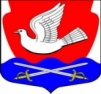 АДМИНИСТРАЦИЯМУНИЦИПАЛЬНОГО ОБРАЗОВАНИЯИССАДСКОЕ СЕЛЬСКОЕ ПОСЕЛЕНИЕВОЛХОВСКОГО МУНИЦИПАЛЬНОГО РАЙОНАЛЕНИНГРАДСКОЙ ОБЛАСТИПОСТАНОВЛЕНИЕ        от  ___________ года                                                           № _____						ИссадО резервировании земельных участков для создания участков воинских захоронений      Руководствуясь Законом РФ от 14 января 1993 г. № 4292-1 «Об увековечивании памяти погибших при защите Отечества» (с изменениями и дополнениями), в соответствии со статьями 11,18 (пунктом 3) Федеральный закон от 12 января 1996 года № 8 - ФЗ «О погребении и похоронном деле» (с изменениями и дополнениями), Федеральным законом от 06 октября 2003 года № 131-ФЗ «Об общих принципах  организации местного самоуправления в Российской Федерации», Уставом муниципального образования Иссадское сельское поселение Волховского муниципального   района Ленинградской области, администрация Иссадского сельского поселения Волховского муниципального   района  ПОСТАНОВЛЯЕТ: 1. Зарезервировать земельные участки для создания воинских захоронений сроком на десять лет:- участок площадью 100 кв. м с восточной стороны общественного кладбища в д.Весь  с кадастровым номером 47:10:0310002:91, расположенного по адресу: Ленинградская область Волховский муниципальный   район, Иссадское сельское поселение, д.Весь согласно прилагаемой схеме,- участок площадью 100 кв. м с западной  стороны общественного кладбища в д.Немятово-2  с кадастровым номером 47:10:0303013:127, расположенного по адресу: Ленинградская область Волховский муниципальный   район, Иссадское сельское поселение, д.Немятово-2 согласно прилагаемой схеме.2.     В связи с отсутствием земельных участков, полностью или частично расположенных в границах резервируемых земель для муниципальных нужд, ограничения прав собственников, землепользователей, землевладельцев, арендаторов земельных участков в границах резервируемых земель  не устанавливаются.3. Определить местом ознакомления заинтересованных лиц со схемой резервируемых земель: администрацию Иссадского сельского поселения (Ленинградская область, Волховский муниципальный район, д.Иссад, ул.Лесная, д.1), установив время для ознакомления: понедельник - пятница с 09.00 до 17.00 (перерыв с 13.00 до 13-48), за исключением праздничных дней.
4. Направить настоящее постановление и схему резервируемых земель в управление Федеральной службы государственной регистрации, кадастра и картографии по Ленинградской области.5. Осуществить в установленном законодательством Российской Федерации порядке государственную регистрацию ограничений прав, установленных настоящим постановлением, в управлении Федеральной службы государственной регистрации, кадастра и картографии по Ленинградской области.
6. Контроль за выполнением настоящего постановления возложить на  специалиста по земельным вопросам и благоустройству  администрации Иссадского сельского поселения Волховского муниципального   района. 7.  Настоящее постановление вступает в законную силу с момента его опубликования в газете «Волховские огни» и подлежит размещению на официальном сайте администрации. Глава администрации 			        			              Н.Б.Васильева 